АДМИНИСТРАЦИЯ  ПАЛЬСКОГО  СЕЛЬСКОГО ПОСЕЛЕНИЯОСИНСКОГО РАЙОНА ПЕРМСКОГО КРАЯПОСТАНОВЛЕНИЕ06.06.2016              			                     	                                  № 250 В соответствии с федеральными законами от 06 октября . № 131-ФЗ «Об общих принципах организации местного самоуправления в Российской Федерации», 21.12.1994 № 68-ФЗ «О защите населения и территорий от чрезвычайных ситуаций природного и техногенного характера», 12.02.1998 № 28-ФЗ «О гражданской обороне», постановлением Правительства Российской Федерации от 22.06.2004 № 303 «О порядке эвакуации населения, материальных и культурных ценностей в безопасные районы», Указом губернатора Пермского края от 19.11.2010 № 93 «Об эвакуационной комиссии Пермского края», постановлением администрации Осинского муниципального района от 31.05.2016 № 192 «О создании эвакоприемной (эвакуационной) комиссии при администрации Осинского района», Уставом Пальского сельского поселения, в целях организации и планирования эвакоприёмных мероприятий при возникновении чрезвычайных ситуаций природного и техногенного характера, а также в условиях военного времени ПОСТАНОВЛЯЮ:1. Создать эвакоприемную (эвакуационную) комиссию при администрации Пальского сельского поселения.2. Утвердить прилагаемые:2.1. Положение об эвакоприемной (эвакуационной) комиссии при администрации Пальского сельского поселения;2.2. функциональные обязанности председателя и членов эвакоприемной (эвакуационной) комиссии при администрации Пальского сельского поселения;2.3. Состав эвакоприемной (эвакуационной) комиссии при администрации Пальского сельского поселения.3. Настоящее постановление обнародовать в установленном порядке и разместить на официальном сайте Пальского сельского поселения.4. Постановление администрации Пальского сельского поселения от 25.05.2011 № 45 «Об утверждении Положения и состава пункта эвакоприема Пальского сельского поселения» признать утратившим силу».УТВЕРЖДЕНОпостановлениемадминистрации Пальскогосельского поселенияот 06.06.2016 № 250ПОЛОЖЕНИЕоб эвакоприемной (эвакуационной) комиссиипри администрации Пальского сельского поселенияI. Общие положения1.1. Одним из способов защиты населения от опасностей, возникающих при чрезвычайных ситуациях природного и техногенного характера, а также при ведении военных действий или вследствие этих действий, является эвакуация населения в безопасные районы.Для непосредственной подготовки, планирования и проведения эвакуационных мероприятий распоряжением главы администрации  создаются эвакуационные органы (далее – эвакоорганы).Основную роль в системе эвакоорганов Пальского сельского поселения представляет эвакоприемная (эвакуационная) комиссия при администрации Пальского сельского поселения.1.2. Настоящее Положение определяет порядок создания, состав и основные задачи эвакоприемной (эвакуационной) комиссии Пальского сельского поселения (далее – эвакокомиссия) в мирное и военное время.1.3. Общее руководство деятельностью эвакокомиссии осуществляет глава поселения – глава администрации Пальского сельского поселения, руководитель гражданской обороны поселения. 1.4. Эвакокомиссия создается заблаговременно (в мирное время) постановлением главы поселения – главы администрации Пальского сельского поселения для организации приема, размещения и первоочередного жизнеобеспечения населения, эвакуируемого из зон чрезвычайных ситуаций, а также населения, прибывшего из городов, отнесенных к категориям по гражданской обороне (далее – эваконаселение) и утверждается постановлением администрации Пальского сельского поселения.1.5. Эвакокомиссия в своей деятельности руководствуется:Федеральным законом от 12.02.1998 г. № 28-ФЗ «О гражданской обороне»;Федеральным законом от 21.12.1994 г. № 68-ФЗ «О защите населения и территорий от чрезвычайных ситуаций природного и техногенного характера»;Постановлением Правительства Российской Федерации от 22.06.2004 г. № 303 «О порядке эвакуации населения, материальных и культурных ценностей в безопасные районы» (в редакции постановления Правительства Российской Федерации от 03.02.2016 г. № 61 «О внесении изменений в Правила эвакуации населения, материальных и культурных ценностей в безопасные районы»);Указом губернатора Пермского края от 19.11.2010 г. № 93 «Об эвакуационной комиссии Пермского края»;другими нормативными правовыми актами, а также настоящим Положением. 1.6. Основой для работы эвакокомиссии являются План гражданской обороны и защиты населения Пальского сельского поселения и План действий по предупреждению и ликвидации чрезвычайных ситуаций природного                            и техногенного характера Пальского сельского поселения.1.7. Эвакокомиссия предназначена для проведения эвакомероприятий                         как в мирное, так и в военное время. С учетом общности выполняемых задач                         в мирное и в военное время устанавливаются следующие единые режимы функционирования эвакокомиссии:1.7.1. режим повседневной деятельности – в мирное время                                        при постоянной готовности гражданской обороны, при нормальной производственно-промышленной, радиационной, химической, биологической (бактериологической), сейсмической и гидрометеорологической обстановке,                   при отсутствии эпидемий, эпизоотий и эпифитотий;1.7.2. режим повышенной готовности к действиям в чрезвычайных ситуациях (далее – ЧС) или перевода гражданской обороны (далее – ГО),                        на военное положение – при ухудшении производственно-промышленной, радиационной, химической, биологической (бактериологической), сейсмической и гидрометеорологической обстановки; при получении прогноза о возможности возникновения чрезвычайной ситуации (далее – ЧС), при переводе ГО с мирного на военное положение;1.7.3. режим проведения эвакуации – при необходимости эвакуации людей из зон ЧС или при поступлении распоряжения на прием эваконаселения                      из городов, отнесенных к категориям по ГО. II. Задачи эвакокомиссии (по режимам функционирования)2.1. В режиме повседневной деятельности:2.1.1. разработка плана приема и размещения эваконаселения (на военное время) и плана эвакуации, приема и размещения населения (на случай возникновения ЧС природного или техногенного характера);2.1.2. контроль создания, комплектования личным составом, организация подготовки и проверка ПЭП;2.1.3. пропаганда знаний по вопросам эвакуации среди населения.2.2. В режиме повышенной готовности к действиям в ЧС или перевода ГО на военное положение: 2.2.1. уточнение плана приема и размещения эваконаселения (на военное время) и плана эвакуации, приема и размещения населения (на случай возникновения ЧС природного и техногенного характера);2.2.2. организация подготовки к развертыванию ПЭП, пунктов посадки (высадки) населения, контроль хода их развертывания;2.2.3. контроль подготовки к эвакуационным перевозкам транспортных средств, выделяемых для вывоза эваконаселения из зон ЧС, а также с ПЭП, пунктов посадки (высадки) населения в пункты размещения.2.3. В режиме проведения эвакуации:2.3.1. контроль хода оповещения населения и подачи транспорта (в случае возникновения ЧС);2.3.2. руководств по эвакуации, приему и размещению эваконаселения;2.3.3. размещение эваконаселения на жительство и обеспечение                          его продуктами питания, водой и предметами первой необходимости;2.3.4. сбор и обобщение данных о прибытии и размещении эваконаселения, доклад главе поселения, подготовка доклада руководителю гражданской обороны района и председателю эвакоприемной эвакуационной) комиссии района.III. Права эвакокомиссии3.1. Эвакокомиссия имеет право:3.1.1. в пределах своей компетенции принимать решения по вопросам эвакуации населения на подведомственной территории, как в мирное,                                  так и в военное время;3.1.2. осуществлять контроль за деятельностью подчиненных ПЭП по вопросам организации планирования и всесторонней подготовки к проведению эвакоприемных мероприятий;3.1.3. заслушивать должностных лиц администрации поселения по вопросам эвакуации населения;3.1.4. получать сведения, необходимые для выполнения возложенных на эвакокомиссию задач.IV. Состав эвакокомиссии4.1. В состав эвакокомиссии назначаются работники администрации Пальского сельского поселения, представители предприятий, организаций и учреждений здравоохранения, образования, социальной защиты населения, торговли и других.4.2. Состав эвакокомиссии:4.2.1. управление эвакокомиссии – председатель эвакокомиссии, заместитель председателя эвакокомиссии, секретарь эвакокомиссии;4.2.2. группа по размещению эваконаселения;4.2.3. группа первоочередного жизнеобеспечения населения;4.2.4. группа по сбору информации.4.3. Функциональные обязанности членов эвакокомиссии определяются, исходя из перечня задач, решаемых эвакокомиссией в различных режимах функционирования, предназначения каждого структурного элемента эвакокомиссии и его состава, а также с учетом проводимых эвакомероприятий.4.4. Персональный состав эвакокомиссии утверждается постановлением администрации Пальского сельского поселения. В нем указывается должность в составе комиссии, фамилия, имя, отчество и штатная должность назначаемого лица.4.5. Подготовка членов эвакокомиссии осуществляется:4.5.1. на занятиях по планам председателя эвакокомиссии;4.5.2. в ходе учений и тренировок, на которых отрабатываются вопросы эвакуации населения;4.5.3. в ходе проверок состояния ГО и вопросов предупреждения                                    и ликвидации ЧС, проводимых надзорными органами МЧС России.V. Организация и обеспечение деятельности эвакокомиссии5.1. Эвакокомиссию возглавляет глава поселения – глава администрации Пальского сельского поселения, который руководит деятельностью эвакокомиссии и несет ответственность за выполнение возложенных на нее задач.5.2. Работа эвакокомиссии организуется по годовым планам.Заседания эвакокомиссии проводятся по мере необходимости, но не реже одного раза в полугодие.Заседание эвакокомиссии считается правомочным, если на нем присутствует более половины членов эвакокомиссии.Члены эвакокомиссии обладают равными правами при обсуждении рассматриваемых на заседаниях вопросов, в случае отсутствия председателя эвакокомиссии его замещает заместитель.5.3. Решения эвакокомиссии принимаются на ее заседаниях открытым голосованием простым большинством голосов присутствующих членов эвакокомиссии.Решения эвакокомиссии оформляются в виде протоколов, которые подписываются председателем эвакокомиссии или его заместителем.Решения эвакокомиссии доводятся до исполнителей выписками                               из протоколов заседаний эвакокомиссии для ознакомления и исполнения вопросов, находящихся в компетенции поселений и организаций района.5.4. Обеспечение деятельности эвакокомиссии включает:5.4.1. выделение помещений для размещения членов эвакокомиссии                          и обеспечение необходимым имуществом;5.4.2. предоставление каналов связи и обеспечение доступа к сетям оповещения населения;5.4.3. обеспечение транспортными средствами;5.4.4. обеспечение защиты членов эвакокомиссии от поражающих факторов оружия, применяемого противником, и от воздействия радиоактивных                                  и аварийно-опасных химических веществ (АХОВ) при возникновении                              ЧС техногенного характера;5.4.5. при введении режима повышенной готовности к действиям в ЧС                       или перевода ГО на военное положение и режима проведения эвакуации обеспечение членов эвакокомиссий водой, продовольствием и т.п.;5.5. Задачи по обеспечению эвакокомиссии возлагаются                                             на главу поселения – главу администрации Пальского сельского поселения.         УТВЕРЖДЕНЫпостановлениемадминистрации Пальскогосельского поселенияот 06.06.2016 № 250	Функциональные обязанностипредседателя и членов эвакоприемной (эвакуационной) комиссиипри администрации Осинского муниципального района1. Функциональные обязанности председателя эвакокомиссии1.1. Председатель эвакокомиссии является непосредственным руководителем всего личного состава эвакокомиссии.1.2. Обязанности председателя эвакокомиссии в повседневной деятельности:1.2.1. руководить разработкой планов эвакомероприятий;1.2.2. организовывать взаимодействие эвакокомиссии со спасательными службами ГО по вопросам планирования и обеспечения эвакомероприятий;1.2.3. контролировать создание, комплектование личным составом                                и подготовку подчиненных эвакоорганов;1.2.4. руководить работой членов эвакокомиссии по подготовке исходных данных для планирования эвакомероприятий;1.2.5. организовывать проверки готовности подчиненных эвакоорганов;1.2.6. организовывать участие эвакокомиссии и подчиненных эвакоорганов в учениях с органами управления и силами ГО и РСЧС;1.2.7. проводить заседания эвакокомиссии.1.3. Обязанности председателя эвакокомиссии в режиме повышенной готовности к действиям в ЧС или перевода ГО на военное положение:1.3.1. контролировать приведение в готовность подчиненных эвакоорганов;1.3.2. руководить уточнением планов эвакомероприятий;1.3.3. организовывать и контролировать подготовку к развертыванию ПЭП, пунктов временного размещения пострадавшего населения (далее – ПВР);1.3.4. организовывать и контролировать перевозку эваконаселения                          (при необходимости).1.4. Обязанности председателя эвакокомиссии в режиме проведения эвакуации:1.4.1. контролировать оповещение эвакоорганов и населения о начале проведения эвакуации;1.4.2. руководить подчиненными эвакоорганами в ходе приема                                  и размещения эваконаселения;1.4.3. организовывать сбор и обобщение данных о ходе приема                                 и размещения населения, контролировать выполнение планов эвакомероприятий, докладывать руководителю гражданской обороны Осинского муниципального района;1.4.4. организовывать взаимодействие со спасательными службами ГО                       по вопросам проведения и обеспечения эвакомероприятий.2. Функциональные обязанности заместителя председателя эвакокомиссии2.1. Заместитель председателя эвакокомиссии подчиняется председателю комиссии и является непосредственным руководителем всех членов эвакокомиссии и подчиненных эвакокомиссии эвакоорганов. В отсутствие председателя эвакокомиссии выполняет его обязанности.2.2. Заместитель председателя эвакокомиссии отвечает за организацию работы группы по размещению эваконаселения и группы первоочередного жизнеобеспечения населения эвакокомиссии.2.3. Обязанности заместителя председателя эвакокомиссии в повседневной деятельности:2.3.1. разрабатывать и ежегодно уточнять планы эвакомероприятий;2.3.2. подготавливать материалы для обсуждения на заседаниях эвакокомиссии планов эвакомероприятий и результатов проверок готовности эвакоорганов;2.3.3.организовывать учет и контроль за техническим состоянием систем связи и оповещения;2.3.4. контролировать разработку схемы связи и управления эвакоорганами и схемы оповещения эвакокомиссии;2.3.5. организовывать участие эвакокомиссии в учениях и тренировках                      с органами управления и силами ГО и единой государственной системы предупреждения и ликвидации чрезвычайных ситуаций (далее – РСЧС).2.4. Обязанности заместителя председателя эвакокомиссии в режиме повышенной готовности к действиям в ЧС или перевода ГО на военное положение:2.4.1. уточнять планы эвакомероприятий в части, касающейся обеспечения эвакуации;2.4.2. руководить организацией первоочередного жизнеобеспечения эваконаселения;2.4.3. контролировать проверку состояния средств связи и оповещения.2.5. Обязанности заместителя председателя эвакокомиссии в режиме проведения эвакуации:2.5.1. руководить организацией первоочередного жизнеобеспечения эваконаселения;2.5.2. контролировать подготовку к работе пунктов высадки населения, ПЭП, ПВР и т.д.;2.5.3. контролировать обеспечение эваконаселения продуктами питания, водой и предметами первой необходимости;2.5.4. контролировать организацию общественного порядка, медицинского и коммунально-бытового обеспечения эваконаселения.3. Функциональные обязанности секретаря эвакокомиссии3.1. Секретарь эвакокомиссии подчиняется председателю эвакокомиссии.3.2. Секретарь эвакокомиссии отвечает за:3.2.1. планирование работы эвакокомиссии во всех режимах функционирования;3.2.2. состояние учета распоряжений председателя эвакокомиссии, доведение их до исполнителей и контроля выполнения;3.2.3. организацию работы группы сбора информации.3.3. Обязанности секретаря эвакокомиссии в повседневной деятельности:3.3.1. принимать участие в разработке планов эвакомероприятий, лично разрабатывать календарные планы работы эвакокомиссии;3.3.2. составлять план работы эвакокомиссии на год и контролировать                    его выполнение;3.3.3. готовить материалы к заседаниям эвакокомиссии и вести протоколы заседаний.3.4. Обязанности секретаря эвакокомиссии в режиме повышенной готовности к действиям в ЧС или перевода ГО на военное положение:3.4.1. контролировать проверку функционирования средств оповещения                     и связи;3.4.2. уточнять календарный план работы эвакокомиссии;3.4.3. вести учет полученных и отданных председателем эвакокомиссии распоряжений, доводить их до исполнителей и контролировать выполнение.3.5. Обязанности секретаря эвакокомиссии в режиме проведения эвакуации:3.5.1. контролировать оповещение членов эвакокомиссии;3.5.2. контролировать поддержание связи между эвакоорганами;3.5.3. контролировать выполнение календарного плана работы эвакокомиссии;3.5.4. вести учет полученных и отданных председателем эвакокомиссии распоряжений, доводить их до исполнителей и контролировать выполнение;3.5.5. обобщать данные о ходе эвакуации и докладывать председателю эвакокомиссии;3.5.6. организовывать доведение до эвакоорганов и населения информации об обстановке.4. Функциональные обязанности старшего группы и членов группыпо размещению эваконаселения4.1. Старший группы по размещению эваконаселения подчиняется заместителю председателя эвакокомиссии и является непосредственным руководителем членов группы по размещению эваконаселения.4.2. Старший группы по размещению эваконаселения отвечает                                 за планирование и осуществление приема и размещения эваконаселения; за сбор, обобщение и представление сведений о прибытии и размещении эваконаселения                               в соответствии с планом.4.3. Обязанности старшего группы по размещению эваконаселения                            в повседневной деятельности:4.3.1. организовать сбор исходных данных о местах размещения эваконаселения на территории поселения;4.3.2. участвовать в разработке планов эвакомероприятий;4.3.3. участвовать в распределении эваконаселения по пунктам высадки, местам размещения эваконаселения на территории Пальского сельского поселения;4.3.4. уточнять порядок приема и размещения эваконаселения;4.3.5. контролировать подготовку подчиненных эвакоорганов.4.4. Обязанности старшего группы по размещению эваконаселения                            в режиме повышенной готовности к действиям в ЧС или перевода ГО на военное положение:4.4.1. контролировать приведение в готовность подчиненных эвакоорганов;4.4.2. уточнять планы эвакомероприятий;4.4.3. контролировать подготовку к развертыванию и ход развертывания пунктов высадки и пунктов временного размещения населения.4.5. Обязанности старшего группы по размещению эваконаселения                            в режиме проведения эвакуации:4.5.1. осуществлять управление развертыванием пунктов высадки населения, ПЭП, ПВР и т.д.;4.5.2. осуществлять организацию охраны общественного порядка в местах приема и размещения эваконаселения;4.5.3. уточнять порядок использования транспорта для проведения эвакуационных мероприятий;4.5.4. осуществлять сбор и обобщение данных о прибытии и размещении эваконаселения, докладывать их заместителю председателя эвакокомиссии.4.6. Обязанности члена группы по размещению эваконаселения.4.6.1. Член группы по размещению эваконаселения подчиняется старшему группы по размещению эваконаселения.4.6.2. Член группы по размещению эваконаселения обязан в мирное время:4.6.2.1. знать размещение эваконаселения в населенных пунктах поселения;4.6.2.2. разрабатывать необходимые документы.4.7. Член группы по размещению эваконаселения обязан с началом проведения эвакомероприятий:4.7.1. вести учет эваконаселения;4.7.2. вести учет населенных пунктов района, способных принять эваконаселение;4.7.3. представлять сведения о ходе приема и распределения эваконаселения начальнику группы.5. Функциональные обязанностистаршего группы и членов группы по сбору информации5.1. Старший группы по сбору информации подчиняется секретарю эвакокомиссии и является непосредственным руководителем членов группы                      по сбору информации.5.2. Старший группы по сбору информации отвечает за организацию оповещения членов эвакокомиссии и подчиненных эвакоорганов; за организацию связи между эвакоорганами и доведение информации об обстановке.5.3. Обязанности старшего группы по сбору информации в повседневной деятельности:5.3.1. разрабатывать схему связи и управления эвакоорганами и схему оповещения эвакокомиссии;5.3.2. вести учет средств связи и оповещения в подчиненных эвакоорганах;5.3.3. разрабатывать порядок оповещения руководителей и должностных лиц организаций, ответственных за проведение эвакомероприятий.5.4. Обязанности старшего группы по сбору информации в режиме повышенной готовности к действиям в ЧС или перевода ГО на военное положение:5.4.1. уточнять порядок проведения информирования местного                                     и прибывающего по эвакуации населения;5.4.2. уточнять схемы оповещения и взаимодействия с руководителями учреждений и организаций, находящихся на территории поселения;5.4.3. организовывать проверку и приведение в готовность средств связи                       и оповещения.5.5. Обязанности старшего группы по сбору информации в режиме проведения эвакуации:5.5.1. организовывать оповещение членов эвакокомиссии и подчиненных эвакоорганов, сбор и обработку информации по проведению эвакомероприятий;5.5.2. осуществлять сбор исходных данных о приеме и размещении эваконаселения;5.5.3. обеспечивать доведение до эвакоорганов и населения информации                         об обстановке.5.6. Обязанности члена группы по сбору информации:5.6.1. Член группы по сбору информации подчиняется старшему группы                           по сбору информации.5.7. Член группы по сбору информации обязан в мирное время:5.7.1. знать схему оповещения и взаимодействия с руководителями учреждений и организаций, находящихся на территории поселения;5.7.2. уточнять телефоны должностных лиц, ответственных за проведение эвакомероприятий;5.7.3. организовывать оповещение членов эвакокомиссии в период проведения тренировок;5.7.4. знать обходные каналы связи.5.8. Член группы по сбору информации обязан с началом эвакомероприятий:5.8.1. оповещать членов эвакокомиссии о начале эвакомероприятий;5.8.2. осуществлять сбор и обработку информации от руководителей учреждений и организаций, находящихся на территории поселения, обобщенные данные докладывать старшему группы по сбору информации.6. Функциональные обязанности старшего группы и членов группы первоочередного жизнеобеспечения населения6.1. Старший группы первоочередного жизнеобеспечения населения подчиняется заместителю председателя эвакокомиссии и является прямым руководителем членов группы первоочередного жизнеобеспечения населения.6.2. Старший группы первоочередного жизнеобеспечения населения отвечает за организацию первоочередного жизнеобеспечения населения, прибывающего на ПЭП и ПВР, организацию контроля выполнения мероприятий, направленных на сохранение здоровья и создание условий для жизни и трудовой деятельности эваконаселения.6.3. Обязанности старшего группы первоочередного жизнеобеспечения населения в повседневной деятельности:6.3.1. участвовать в разработке планирующих документов                                          по эвакомероприятиям в части касающейся жизнеобеспечения населения;6.3.2. знать порядок оповещения руководителей и должностных лиц организаций, ответственных за первоочередное жизнеобеспечение эваконаселения;6.3.3. знать резервы (запасы) материальных и финансовых ресурсов, создаваемых для первоочередного жизнеобеспечения населения;6.3.4. заблаговременно организовывать взаимодействие организаций, участвующих в жизнеобеспечении населения.6.4. Обязанности старшего группы первоочередного жизнеобеспечения населения в режиме повышенной готовности к действиям в ЧС или перевода ГО на военное положение:6.4.1. уточнять порядок оповещения руководителей и должностных лиц организаций, ответственных за первоочередное жизнеобеспечение эваконаселения;6.4.2. уточнять резервы (запасы) материальных и финансовых ресурсов для первоочередного жизнеобеспечения эваконаселения;6.4.3. уточнять мероприятия по различным видам обеспечения населения.6.5. Обязанности старшего группы первоочередного жизнеобеспечения населения в режиме проведения эвакуации:6.5.1. организовывать первоочередное жизнеобеспечение эваконаселения        на ПЭП и ПВР, докладывать об этом заместителю председателя эвакокомиссии.6.5.2. организовывать обеспечение населения продуктами питания, водой                     и предметами первой необходимости при возникновении ЧС;6.5.3. контролировать организацию медицинского, коммунально-бытового       и других видов обеспечения эваконаселения в местах постоянного размещения;6.5.4. контролировать выполнение мероприятий, направленных на создание условий для трудовой деятельности эваконаселения.6.6. Обязанности члена группы первоочередного жизнеобеспечения населения.6.6.1. Член группы первоочередного жизнеобеспечения населения подчиняется старшему группы первоочередного жизнеобеспечения населения.6.7. Член группы первоочередного жизнеобеспечения населения обязан                        в мирное время:6.7.1. знать порядок взаимодействия с организациями, ответственными                       за первоочередное жизнеобеспечение эваконаселения;6.7.2. знать резервы (запасы) материальных и финансовых ресурсов, создаваемых для первоочередного жизнеобеспечения населения.6.8. Член группы первоочередного жизнеобеспечения населения обязан                               с началом эвакомероприятий:6.8.1. контролировать учет запасов продовольствия, вещевого имущества, медикаментов и других материальных ресурсов для достаточного обеспечения эваконаселения;6.8.2. организовывать мероприятия по соответствующим направлениям обеспечения населения.                 УТВЕРЖДЕНпостановлениемадминистрации Пальскогосельского поселенияот 06.06.2016 № 250СОСТАВэвакоприемной (эвакуационной) комиссиипри администрации Пальского сельского поселенияО создании эвакоприемной(эвакуационной) комиссиипри администрации Пальского сельского поселенияГлава Пальского поселения –глава администрации Пальского сельского  поселения                                                                              Н.В. ХроминаУПРАВЛЕНИЕ ЭВАКОКОМИССИИУПРАВЛЕНИЕ ЭВАКОКОМИССИИХромина Надежда Викторовна – глава поселения – глава администрации Пальского сельского поселения, председатель эвакокомиссииМельников Сергей Владимирович – депутат Совета депутатов Пальского сельского поселения, заместитель председателя эвакокомиссииДуброва Елена Владимировна – ведущий специалист администрации Пальского сельского поселения, секретарь эвакокомиссииЧЛЕНЫ ЭВАКОКОМИССИИЧЛЕНЫ ЭВАКОКОМИССИИГруппа связи и оповещенияГруппа связи и оповещенияНефедова Галина Сергеевна – старший группыСыпачева Валентина Владимировна – член группыГруппа учета эваконаселения и информацииГруппа учета эваконаселения и информацииЦаплина Ольга Ивановна – старший группыБолотова Лариса Борисовна – член группыГруппа первоочередного жизнеобеспечения эваконаселенияГруппа первоочередного жизнеобеспечения эваконаселенияПолыгалова Ирина Борисовна – старший группыКонычева Татьяна Михайловна – член группыГруппа учета эвакуации материальных и культурных ценностейГруппа учета эвакуации материальных и культурных ценностейАникина Надежда Ивановна – старший группыТокарева Татьяна Григорьевна – член группыГруппа организации размещения эваконаселенияГруппа организации размещения эваконаселенияПьянков Станислав Анатольевич – старший группыЦаплина Людмила Алексеевна – член группыГруппа дорожного и транспортного обеспеченияГруппа дорожного и транспортного обеспеченияГолдобин Иван Павлович – старший группыПермяков Андрей Иванович – член группы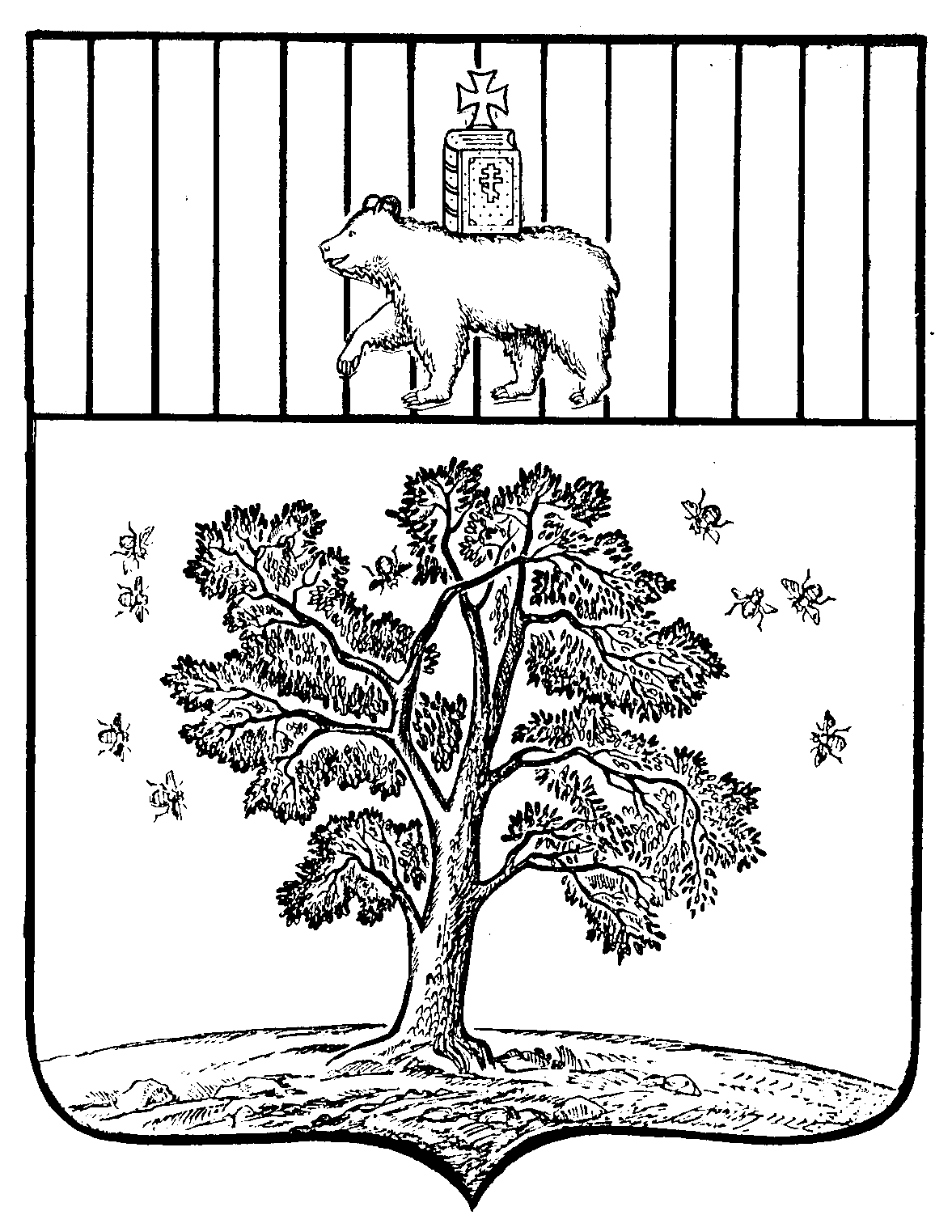 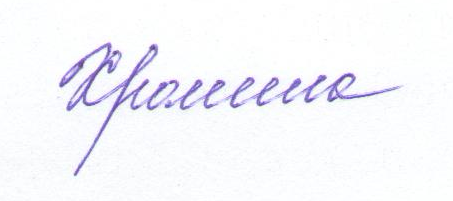 